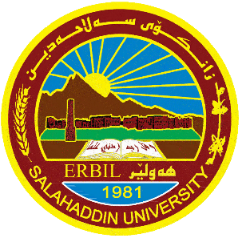 پ1 /   پێناسەی هەریەكە لەمانە بكە ؟                                                                                                   پەككەوتەی جەستەیی      2- داهێزرانی دۆشین    3- درزی دەرنەركەتوو    4-  گرژە ئیفلیجی پ2/ ئامانجی هەر یەكە لەمانە بژمێرە ؟   1- شیاندن   2- شیاندنی دەرونی   3- شیاندنی پزیشكی                               پ3/ أ / چەند جۆر پەككەوتەیی جەستەی هەیە بیانژمێرە و  باسیان بكە؟                                                                 ب / هۆكارەكانی توش بوون بە ئیفلیجی مێشك بژمێرەپ4/  باس لە نەخۆشی (ئاوبەندی مێشك ) بكە ، هۆكارەكانی و نیشانەكانی لە منداڵ وگەورەدا بژمێرە و چارەسەری چیە ؟                      پ5/ وڵامی راست هەڵبژێرە ؟                                                                                                        1- ئةو كةسةى توشى نةخؤشى رةق بوونى هةمةجؤر دةبيَت كام نيشانةى ليَدةردةكةويَت ؟                                                   أ/ طرفتى بينين       ب. طرفتى هاوسةنطى      ج. طرفتى ميزكردن   د. هةمووى          ه. هيضيان 2- زؤرترين و بةر بلاَوترين جؤرى ئيفليجى كامةية ؟ا. .ئيفليجى لايةكى لةش (دوانة)       ب. .طرذة ئيفليجى           ج ئيفليجى خواروخيَضى ميَشك         د. ئيفليجى بةلادا هاتنى ميَشك3- قؤناغةكانى ثةككةوتن بريتية لة أ /ثيَكان - بيَ توانايي - ثةككةوتن         ب. بيَتوانايي- ثيَكان - ثةككةوتةى      ج. ثيَكان -ثةككةوتةيي         د. يةكةم و سىَ يةم 4- ئيفليجى مندالأ زياتر توشى ................... دةبيَت ؟ أ / قاضةكان                       ب. دةستةكان                            ج. لاى ضةث                     د. لاى راست  5- برِ برِةى ثشتى كراوة بؤ ضةند جؤر ثؤلَين دةكريَت أ/دوو جؤر                    ب. سيَ جؤر                              ج. سيَ جؤر                     د. تةنها يةك جؤرى هةية 6. ................. ئامااذةية بؤ كؤمةلَىَ طرفتى جولَةيي دريَذخايةن كة كاردةكاتة جولَةى جةستةو زالَبوون بة سةر ماسوولكةكانء كاريطةري بؤ سةر تواناي جةستة لة رووي ريَكيء هاوئاهةنطيي جوولةييء هاوسةنطيدا.أ / ئيفايجى مندالَ         ب. ئيفليجى ميَشك                   ج. ئاوبةندى ميَشك              د. طرذبوونى هةمةجؤرپ6/ قۆناغەكانی پەكەوتن چین بیانژمێرە و هەر قۆناغێك پێناسە بكە و دوای بە هاوكێشە روونی بكەرەوە ؟                           (6نمرە)پ7/ هەریەك لەمانەی خوارەوە بە خاڵ بژمێرە                                                                                      (8نمرە)ئامانجی شیاندن بریتیە : 1-                                   2- 2-پاساوەكانی شیاندن بریتیە لە :1-                               2-3-ئەورەگەزانەی بەشداری لە سەركەوتنی شیاندن دەكەن بریتین لە :   1-                             2-4-جۆرەكانی شیاندن بریتین لە  : 1-                               2-پ8/ وولامی راست هەڵبژێرە                                                                                                                            ( 8نمرە)ئةو كةسةى توشى نةخؤشى رةق بوونى هةمةجؤر دةبيَت كام نيشانةى ليَدةردةكةويَت ؟طرفتى بينين        2. طرفتى هاوسةنطى      3. طرفتى ميزكردن   4. هةمووى          5. هيضيان زؤرترين و بةر بلاَوترين جؤرى ئيفليجى كامةية ؟1.ئيفليجى لايةكى لةش (دوانة)       2.طرذة ئيفليجى           3. ئيفليجى خواروخيَضى ميَشك         4. ئيفليجى بةلادا هاتنى ميَشكئيفليجى مندالأ زياتر توشى ................... دةبيَت ؟ قاضةكان                       2. دةستةكان                            3. لاى ضةث                     4. لاى راست  ................. ئامااذةية بؤ كؤمةلَىَ طرفتى جولَةيي دريَذخايةن كة كاردةكاتة جولَةى جةستةو زالَبوون بة سةر ماسوولكةكانء كاريطةري بؤ سةر تواناي جةستة لة رووي ريَكيء هاوئاهةنطيي جوولةييء هاوسةنطيدا.ئيفايجى مندالَ         2. ئيفليجى ميَشك                   3. ئاوبةندى ميَشك              4. طرذبوونى هةمةجؤر ................. جوولةي نائيراديء بيَ ئامانج لة ثةلةكان (الاطراف) لةخؤدةطريَت، وةكو طرذبوونء كرانةوةي مةضةكء ثةنجةكان بة شيَوةي بةردةوام،ئيفليجى خوارو خيَضى ميَشك     2. طرذبوونة ئيفليج      3. ئيفليجى بةلاداهاتنى ميَشك   4. ئيفليجى مندالَلة50% حالةتى ثةركةم لة تةمةنى ثيَش ................ سالَيدا روو دةدات خوارى و ضةمانةوةى برِبرِةى ثشت دابةش دةبيَت بؤ ضةند شيَوة .دوو                   2. سيَ                       3. ضوار                      4. ثيَنضداهيَزرانى دؤشين (  Duchene Muscles )  جؤريَكة لة نةخؤشى كة تووشى ثياوان دةبيَت .بيَهيَزى ماسولكة               2. داهيَزرانى ماسولكة        3. ووشك بوونى ماسولكة    4. رةبووپ9/ ئەم بۆشایانە پربكەرەوە ؟                                                                                                  (8نمرە)1-كةموكورتى لة نيشتةنى كانزاكان(كاليسيؤم وفسفؤر) لة كاتى قؤناغى طةشةسةندا دةبيَتة هؤى ....................................2-برِبرِةى ثشتى كراوة دابةش دةبيَت بؤ سىَ جؤر ..........................   ,   ...........................  , ............................ 3-نةخؤشى  ....................  زياتر توشى ئافرةتان دةبيَت بةتايبةت لة دواى تةمةنى (50) سالَيةوة .4-لة50% حالةتى ثةركةم لة تةمةنى ثيَش ................ سالَيدا روو دةدات .5-هؤيةكانى فشؤلأى ئيَسك بريتين لة ....................... و...........................پ10 / ئامانجةكاني شياندني كؤمةلآيةتي  بذميرة (أهداف التأهيل الاجتماعي)؟ ث 11/ ثاساوةكاني شياندن (مبررات التأهيل) بذميرة ؟ث 12 /   كرداري مةشقء راهيَناني ثيشةييش بة سيَ قؤناغدا تيَدةثةرِيَت؟ث13/ئيفليجي بةثيَي شلَةذانة جوولَةييةكان بؤ سيَ جؤر ثؤلين دةكريَت, بيذميَرةو باسيان بكة ؟